VSTUPNÍ ČÁSTNázev komplexní úlohy/projektuVýroba součástkyKód úlohyMA-u-4/AF82Využitelnost komplexní úlohyKategorie dosaženého vzděláníL0 (EQF úroveň 4)M (EQF úroveň 4)Vzdělávací oblastiMA - Matematika a její aplikaceVazba na vzdělávací modul(y)ŠkolaVOŠ, SPŠ automobilní a technická, Skuherského, České BudějoviceKlíčové kompetenceDatum vytvoření15. 12. 2019 13:47Délka/časová náročnost - Odborné vzdělávání5Délka/časová náročnost - Všeobecné vzdělávání11Poznámka k délce úlohyRočník(y)3. ročník, 4. ročníkŘešení úlohyindividuální, skupinovéDoporučený počet žáků1Charakteristika/anotaceKomplexní úloha je zaměřena na monitoring dovedností získaných v průběhu studia. Řešením komplexní úlohy si žáci ověří, zda jsou schopni připravit na výrobu danou součástku. Žáci musí projít celý postup výroby od narýsování výkresu (ručně a v programu), přes výrobu (na CNC stroji) až po fiktivní prodej koncovému zákazníkovi, který si objednal výrobu součástky. Součástí úlohy je i propočítání spotřeby materiálu a následný odpad.JÁDRO ÚLOHYOčekávané výsledky učeníŽák:uplatňuje matematické znalostiuplatňuje dovednosti v užívání balíčku MS Officeprezentuje kalkulaci a postup výrobynarýsuje součástkuvyrobí součástkuvytvoří strategii výroby a prodejeSpecifikace hlavních učebních činností žáků/aktivit projektu vč. doporučeného časového rozvrhuZadání úlohy: 1 hodinaPříprava materiálu: 3 hodinyMatematické výpočty: 2 hodinyPráce na PC: 3 hodinyPrezentace výrobku: 1 hodinaProgram CAD, Solid: 2 hodinyVýroba součástky: 4 hodinyMetodická doporučení1. dílčí částučitel seznámí žáky se zadáním úlohy v roli zákazníkavysvětlí jednotlivé kroky v dílčích částech úlohy2. dílčí částžáci vyhledají informace a podklady pro řešení úlohy3. dílčí částžáci vypočítají potřebné údaje pro výrobu a prezentaci součástky4. dílčí částžáci připraví podklady pro prezentaci v českém jazycežáci prezentují součástku5. dílčí částžáci připraví podklady pro prezentaci v anglickém jazycežáci prezentují součástku6. dílčí částžáci vytvoří prezentaci výrobku v MS PowerPointžáci vytvoří tabulku v MS excel obsahující výpočtové vzorce7. dílčí částpraktická část úlohynarýsování a výroba součástkyZpůsob realizaceteoreticko-praktická úlohaMísto realizace: učebna, počítačová učebna, pracoviště odborného výcvikuPomůckyTechnické vybavení:počítačtiskárnaMS officeCAD, SolidCNC stroj včetně nástrojůPomůcky učitele:zadání, obrázek vyráběné součástkyPomůcky pro žáka:psací a rýsovací potřebyVÝSTUPNÍ ČÁSTPopis a kvantifikace všech plánovaných výstupů1. dílčí část2. dílčí částpodklady pro vyřešení úlohy3. dílčí částvýpočty spotřeby materiáluekonomické výpočty4. dílčí částprezentace součástky před zákazníkem5. dílčí částprezentace součástky před zákazníkem6. dílčí částelektronická prezentace v českém jazyceelektronická prezentace v anglickém jazyceinteraktivní tabulka7. dílčí částnarýsovaná součástka ručně a v počítačovém programuvyrobená součástkaKritéria hodnoceníHodnocení 0–100 bodůUčitel vyhodnotí jednotlivé dílčí části úlohyKvalita rýsování: 5 bVytvoření obrazu součástky na PC: 15 bVýroba na CNC stroji: 25 bMatematické výpočty: 30 bVytvoření prezentace: 15 bPrezentace výrobku před zákazníkem: 10 bDoporučená literaturaPoznámkyČasová náročnost:1. dílčí část: 1 hodina2. dílčí část: 1 hodina3. dílčí část: 3 hodiny4. dílčí část: 1 hodina5. dílčí část: 2 hodina6. dílčí část: 3 hodiny7. dílčí část: 5 hodinRočník: 3. a 4. ročník oborů L0, 3. ročník oboru H (bez prezentace v anglickém jazyce)Obsahové upřesněníVV - Všeobecné vzděláváníPřílohyMetodicka-reflexe-z-overovani-KU.docxzadani_Vykres-predloha.docxzadani_Vypocty-objemu.xlsxvystup-studenta_Prezentace-CJ.pptxvystup-studenta_Prezentace-AJ.pptxvystup-studenta_Tabulka.xlsxFotodokumentace.zipMateriál vznikl v rámci projektu Modernizace odborného vzdělávání (MOV), který byl spolufinancován z Evropských strukturálních a investičních fondů a jehož realizaci zajišťoval Národní pedagogický institut České republiky. Autorem materiálu a všech jeho částí, není-li uvedeno jinak, je Petr Kratochvíl. Creative Commons CC BY SA 4.0 – Uveďte původ – Zachovejte licenci 4.0 Mezinárodní.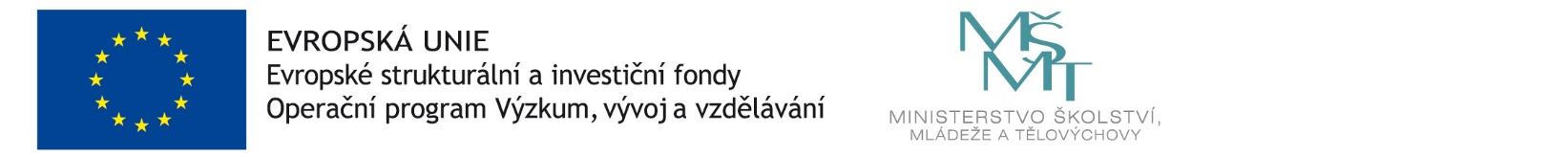 